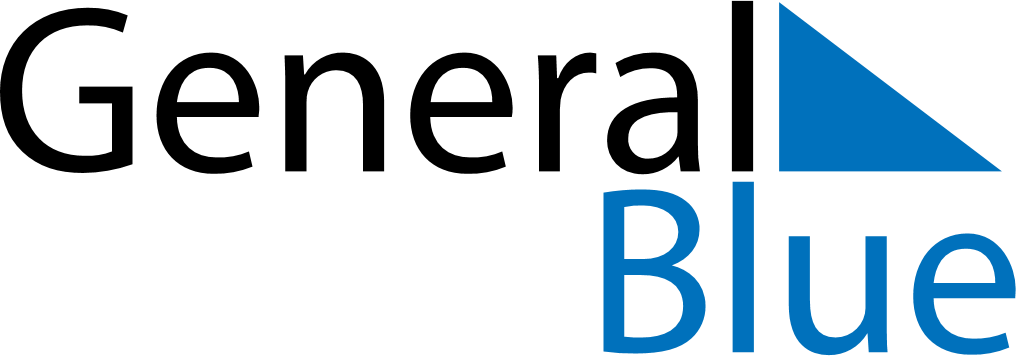 2026 – Q1Bangladesh  2026 – Q1Bangladesh  2026 – Q1Bangladesh  2026 – Q1Bangladesh  2026 – Q1Bangladesh  JanuaryJanuaryJanuaryJanuaryJanuaryJanuaryJanuaryMONTUEWEDTHUFRISATSUN12345678910111213141516171819202122232425262728293031FebruaryFebruaryFebruaryFebruaryFebruaryFebruaryFebruaryMONTUEWEDTHUFRISATSUN12345678910111213141516171819202122232425262728MarchMarchMarchMarchMarchMarchMarchMONTUEWEDTHUFRISATSUN12345678910111213141516171819202122232425262728293031Feb 21: Language Martyrs’ DayMar 17: Mujib’s Birthday & Children’s DayMar 20: End of Ramadan (Eid al-Fitr)Mar 25: Genocide Remembrance DayMar 26: Independence Day